PROJETO DE LEI Nº  DE 2021“INSTITUI A CAMPANHA MUNICIPAL DE CONSCIENTIZAÇÃO E INCENTIVO A DOAÇÃO DE CABELO À PESSOAS CARENTES EM TRATAMENTO DE CÂNCER”.A CÂMARA MUNICIPAL DE MOGI MIRIM APROVA: Art. 1º - Fica instituída a Campanha Municipal de Conscientização e Incentivo a Doação de Cabelo à Pessoas Carentes em Tratamento de Câncer.Parágrafo único – A campanha será realizada anualmente na semana do Dia Nacional de Combate ao Câncer, que é celebrado no dia 27 de novembro.  Art. 2º - A campanha de que trata esta Lei tem por objetivo sensibilizar e estimular potenciais doadores, mediante a realização de mutirões e disponibilização de postos de coleta.§1º - A campanha tem a finalidade de conscientizar a população da importância da doação de cabelos na recuperação da autoestima dos pacientes em tratamento de Câncer e esclarecer os procedimentos e os locais onde podem ser feitas essas doações.  §2º - Os cabelos arrecadados serão destinados à confecção gratuita de perucas para pessoas em condição de vulnerabilidade social, sendo vedada qualquer utilização comercial.	Art. 3º - Esta Lei entra em vigor na data da sua publicação, revogadas as disposições em contrário.Sala das Sessões “VEREADOR SANTO RÓTOLLI”, em 09 de dezembro de 2021.ADEMIR SOUZA FLORETTI JUNIORVEREADOR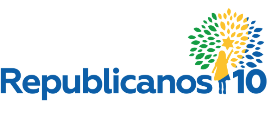 JUSTIFICATIVA             A autoestima para um paciente de Câncer tratado com quimioterapia é extremamente importante na sua recuperação, e o uso de perucas é um dos instrumentos utilizados por hospitais para auxiliar neste processo.Muitos hospitais possuem bancos de cabelos para a confecção das perucas que serão utilizadas em seus pacientes, mas é necessário que tenham doações suficientes de cabelos para esse fim. Lembramos que muitas perucas não podem ser adquiridas por aqueles mais carentes.    Neste sentido, destaca-se a importância dessa Campanha para conscientizar a população sobre a doação de cabelos, e, esclarecer como e onde ela pode ser feita. Ante ao exposto solicito aos nobres pares a aprovação da presente proposta.